MATEMATYKA - KLASA 630 marca – 3 kwietniaPytania można kierować na adres mailowy agnieszkah527@wp.plProszę wykonać zdjęcie lub zeskanować strony w zeszycie i ćwiczeniach z przerobioną lekcją i odesłać do 4 kwietnia na adres mailowy agnieszkah527@wp.pl (w tytule wiadomości proszę napisać: T2-imię i nazwisko ucznia).Zachęcam do korzystania z lekcji w formie prezentacji, która została przesłana na adresy mailowe uczniów. Zawiera ona dodatkowe wyjaśnienia i wskazówki.Temat: Dodawanie i odejmowanie liczb dodatnich i liczb ujemnychDZIEŃ 1:Wykonaj ustnie ćwiczenie A z podręcznika na stronie 168Przeczytaj wyjaśnienia z podręcznika na stronie 168 – 169 i przeanalizuj przykładyObejrzyj filmy:https://www.youtube.com/watch?v=zKhHpYXDbUAWykonaj w zeszycie zadanie: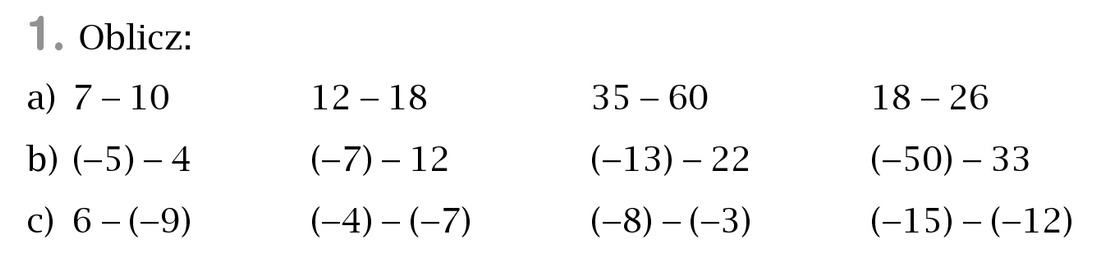 DZIEŃ 2:Wykonaj zadanie 1 z podręcznika na str. 170 (rozwiązanie zapisz w zeszycie)Wykonaj zadanie 2 z podręcznika na str. 170 (rozwiązanie zapisz w zeszycie)Wykonaj zadanie 3 z podręcznika na str. 170 (rozwiązanie zapisz w zeszycie)DZIEŃ 3:Wykonaj zadania z zeszytu ćwiczeń str. 82DZIEŃ 4:Wykonaj zadania z zeszytu ćwiczeń str. 83